December 2022Application for cancellation of a small-scale title within the White Cliffs Mineral Claims DistrictLodgement informationFor help with lodging this application or more information about small-scale titles in New South Wales, contact:Mining, Exploration and Geoscience Small-Scale Titles Team Phone +61 2 6820 5200 Fax +61 2 6829 0825whitecliffs@regional.nsw.gov.au Noteany reference to the 'Department' in this form refers to Regional NSWHow to lodge this formApplications within the White Cliffs Mineral Claims DistrictBy email: Send an electronic copy of your form, including any attachments, to whitecliffs@regional.nsw.gov.au  By mail: Mail your form, including any attachments, to Mining, Exploration & Geoscience, Titles Assessment, PO Box 314, Lightning Ridge NSW 2834 By fax: Fax your form, including any attachments, to +61 2 6829 0825 In-person: Submit your form, including any attachments, at the Department Office, 41 Opal Street, Lightning Ridge, New South Wales. Office hours are 9.30 am to 1.00 pm and 2.00 to 4.00 pm on Monday through to Thursday, and 9.30 am to 1.00 pm on Friday© State of New South Wales through Regional NSW 2022. The information contained in this publication is based on knowledge and understanding at the time of writing December 2022. However, because of advances in knowledge, users are reminded of the need to ensure that the information upon which they rely is up to date and to check the currency of the information with the appropriate officer of the Regional NSW or the user’s independent adviser.Privacy statement This information is collected by the Department for the purposes of assessing an application for an authorisation or an application associated with an authority as required by the Mining Act 1992 or Mining Regulation 2016. This information may also be used by the Department to comply with its public register and record-keeping requirements under the Mining Act 1992 and Mining Regulation 2016, to confirm applicant details in the event that subsequent applications are made and to establish and maintain databases to assist the Department with its work generally. Except for purposes required by law, your personal information will not be disclosed to third parties unless the disclosure is directly related to the purpose for which the information was collected, and the Department has no reason to believe you would object to the disclosure, or you are reasonably likely to have been aware, or have been made aware, that information of that kind is usually disclosed to that other person or body, or the Department believes on reasonable grounds that the disclosure is necessary to prevent or lessen a serious and imminent threat to the life or health of the individual concerned or another person.You may apply to the Department to access and correct any personal information the Department holds about you if that information is inaccurate, incomplete, not relevant or out of date. When to use this formThis form is to be used only by holders of small-scale titles (mineral claims or opal prospecting licences) granted under the Mining Act 1992 within the White Cliffs Mineral Claims District. The purpose of this form is to:•	request cancellation of a small-scale title; and•	seek formal confirmation from the Department that rehabilitation has been successful.This form has been prepared in accordance with the requirements of s203 and s233 of the Mining Act 1992 and the Mining Regulation 2016.If there is insufficient room in any fields, please provide the information as an attachment.Important notesAccompanying documentationThis application requires that the small-scale title holder(s) provide proof of identity, such as a valid driver's licence. The proof of identity document must include your name, date of birth, address, photograph and signature. If any details on your proof of identity document do not match the details provided in this form (e.g. address), then an explanation is to be provided. AgentsIf this application is lodged by an agent on behalf of the applicant(s), the Department will require written confirmation of the authority under which the agent operates and any limits of that authority. The agent will need to complete the declaration at the end of this form and supply written evidence of their appointment (cl97 of the Mining Regulation 2016).Next stepsOnce your application has been received, it will be assessed by the Department. The Department will utilise the information provided in this form to determine whether rehabilitation has been undertaken in accordance with the title conditions. Small-scale title to be cancelledPlease select the appropriate small-scale title and provide details below:Small-scale title holder(s) details1Note: The Department's preference is for email communication to customers 1Note: The Department's preference is for email communication to customers Additional small-scale title holdersIf there are more than two holders of the small-scale title, please provide their names and contact details as an attachment. The attachment must include all the name and contact information that is requested in the small-scale title holder table above.		Yes, I have attached additional holder details Mining and/or prospecting activitiesWhat mining and/or prospecting activities have been undertaken?Rehabilitation activitiesWere rehabilitation activities undertaken? Yes, rehabilitation undertaken  No rehabilitation was undertaken, as no mining and/or prospecting activities were undertaken When was the rehabilitation of the mining and/or prospecting disturbances completed?What rehabilitation activities have been undertaken?Please select the appropriate options below or attach a written statement outlining the rehabilitation activities undertaken for all mining and/or prospecting disturbances.Provide a simple plan or mapProvide a simple plan or map showing the location of rehabilitated shafts and auger holes. Include any other mining related activities that have been rehabilitated (as well as mining-related activities which remain unrehabilitated).As a minimum, plans and/or maps should include:Small-scale title boundary, including mineral claim number or opal prospecting block numberAdjacent small-scale title boundaries and mineral claim numbersLocation of each shaft and auger holeTrees or other features that will assist with the assessment of the applicationNote: If insufficient evidence is provided, the application may be rejected, and further information requested from the applicantPlease tick below to confirm that you have attached a simple plan and/or map to the application:		Yes, I have attached a simple plan and/or mapProvide photographsPhotographs of all rehabilitated activities must be provided. These photographs must show evidence that each shaft and auger hole has been rehabilitated to the standards of the Guideline. The photographs must also include:For a mineral claim, include a minimum of four (4) photographs, including one (1) taken from each corner peg looking into the centre of the title. For an opal prospecting licence, a minimum of four (4) photographs of auger holes from various locations across the opal prospecting block must be included. Please attach your photographs to this application and fill in the table below:If requested, further photographs must be provided.Note:	The Resource Regulator may conduct periodic compliance inspections of cancelled small-scale titles to verify whether rehabilitation obligations have been fulfilled.Checklist of items to be included with this applicationNote: The two checklists below are to be completed by the applicant before signing the declaration.  DeclarationApplicant(s) (individual or company)This section is to be completed by the holder(s) applying for the cancellation of a mineral claim or opal prospecting licence. Each holder (or authorised agent of a company) must complete the declaration below and sign this form:I certify that the information provided is true and correct to the best of my knowledge and belief. I understand, under the Crimes Act 1900 NSW Part 5A, that knowingly or recklessly giving false or misleading information is a serious offence, and under the Mining Act 1992 section 378C, any person who provides information that the person knows to be false or misleading is guilty of an offence, for which they may be subject to prosecution. (For companies only) I declare that I am authorised to complete and lodge this applicationAdditional small-scale title holdersIf there are more than two holders of the small-scale title, please provide their signed declaration as an attachment. The attachment must be a copy of this page that the additional holders have filled in their name, date, and signed.	 Yes, I have attached a signed declaration for additional holdersAgent authorised to act for this applicant(s) (if applicable) Note: As the small-scale title holder, you can appoint an agent if desired. An agent can lodge an application on your behalf. You will need to provide written notice that you have appointed a person as your agent.  The authorised agent must complete the declaration below and sign this form:I certify that the information provided is true and correct to the best of my knowledge and belief. I understand, under the Crimes Act 1900 NSW Part 5A, that knowingly or recklessly giving false or misleading information is a serious offence, and under the Mining Act 1992 section 378C, any person who provides information that the person knows to be false or misleading is guilty of an offence, for which they may be subject to prosecution. I declare that I am authorised to complete and lodge this application1Note: The Department's preference is for email communication to customers Office use onlyDocument controlApproved by: Executive Director, Assessments and Systems under delegation from the Minister administering the Mining Act 1992.CM9 Reference: RDOC22/246059Small-scale title details Small-scale title details  Mineral claimNumber:       Mineral claimExpiry date:       Mineral claimIs this a part cancellation of the claim? No Yes – I have attached a mark-out diagram of the area being cancelled. Opal prospecting licenceNumber:       Opal prospecting licenceOpal prospecting block:       Opal prospecting licenceExpiry date:      1st Holder details1st Holder details1st Holder detailsName or company name  Proof of identity document (e.g. valid driver's licence) is attached  Proof of identity document (e.g. valid driver's licence) is attached Australian Company Number (if a company)Contact person (if a company)  Proof of identity document (e.g. valid driver's licence) is attached Proof of identity document (e.g. valid driver's licence) is attachedContact phoneContact emailStreet address (Registered street address for a company)Postal address Same as above Same as abovePostal addressMy preferred contact method1 Email  Mail 2nd Holder details2nd Holder details2nd Holder detailsName or company name  Proof of identity document (e.g. valid driver's licence) is attached  Proof of identity document (e.g. valid driver's licence) is attached Australian Company Number (if a company) Contact person (if a company) Proof of identity document (e.g. valid driver's licence) is attached Proof of identity document (e.g. valid driver's licence) is attachedContact phoneContact emailStreet address (Registered street address for a company)Postal addressSame as aboveSame as abovePostal addressMy preferred contact method1 Email  Mail Mining and/or prospecting activities undertakenMining and/or prospecting activities undertakenTotal number of mine shafts and auger holes completed on the small-scale titleWhat other mining-related disturbances have occurred? E.g. raised pads, product and waste stockpilesDate (dd-mm-yyyy):      I confirm the following rehabilitation activities have occurred:YesNoProduct and mullock stockpiles have been removed in accordance with the title conditions, and the land disturbed is rehabilitatedAll excess white dirt has been removed from the surface of the claimThe title area has been left in a clean and tidy condition (all rubbish has been removed and disposed of at a recognised facility)Shaft and boreholes have been rehabilitated in accordance with the title conditions and the Guideline for minimum standards required for securing shafts and auger holes on registered claims (the Guideline)Sealing of shafts Management of access tracksWater and waste management and disposalReshaping worksSoil managementWeed controlErosion managementOngoing maintenance and monitoringOther      Other      Other      Photo Reference No.Name or title of photo and aspectDate takenMandatory items to be attached to the applicationYesReferenceProof of identity (e.g. valid driver's licence)Question 1Plan and/or map showing the location of rehabilitation activities and area rehabilitated Question 4.4Photographs of all rehabilitation sites Question 4.5Items to be attached to the application if applicableYesN/AReferenceFor part cancellation of mineral claim, a mark-out diagram Question 1Additional applicant details and proof of identity document (e.g. valid driver's licence)Question 2A written statement outlining the rehabilitation activities undertaken for all mining and/or prospecting disturbances Question 4.3Additional applicants' declaration Question 7.1 For agents only, written evidence of appointment and proof of identity (e.g. valid driver's licence) Question 7.21st Holder details1st Holder detailsName or company nameContact person and their position (for companies only)DateSignature2nd Holder details2nd Holder detailsName or company nameContact person and their position (for companies only)DateSignatureAgent detailsAgent detailsAgent detailsName Proof of identity document (e.g. valid driver's licence) is attached Proof of identity document (e.g. valid driver's licence) is attachedContact phoneContact emailStreet addressPostal address Same as above Same as aboveMy preferred contact method1 Email  Mail Evidence of appointment as an agent I have attached a written notice by the applicant of my appointment as their agent I have attached a written notice by the applicant of my appointment as their agentDate:SignatureApplication receivedApplication receivedTime:      Date:       Officers name:      Officers name:      Signature: 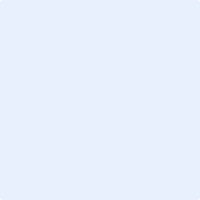 Signature: Application processed Application processed Cancellation has been    approved or    refused Cancellation has been    approved or    refused Date:      Date:      Officers Name:           Officers Name:           Signature: Signature: Amendment scheduleAmendment scheduleAmendment scheduleDateVersion #AmendmentDecember 2022 1.0The Department created this form for White Cliffs applicants. The document reflects Departmental branding and references.